Kochani!  Jak się macie? Mam nadzieję, że jesteście zdrowi,               a humory Wam dopisują i będziemy mogli zabrać się za dzisiejsze piątkowe zadania. Zatem miłej pracy i powodzenia!Piątek 08.05.2020r.MAJ JEST KOLOROWY.Temat: Życie w ulu. Edukacja polonistyczna.Zadanie 1.Podręcznik (niebieska papuga) strona 16.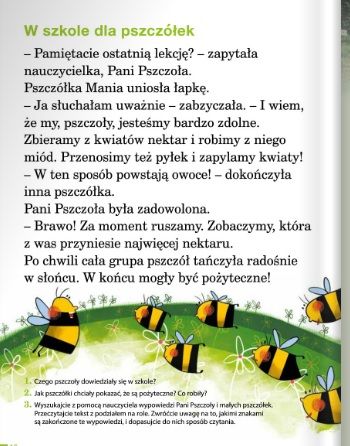 Przeczytaj czytankę „W szkole dla pszczółek” i odpowiedz ustnie na pytania.Czego pszczoły dowiedziały się w szkole?Jak pszczółki chciały pokazać, że są pożyteczne? Co robiły?Zadanie 2.Zeszyt ćwiczeń (biała papuga) strona 19Wykonaj zadania 1, 2 strona 19.Zadanie 3.Zwróćcie uwagę jak piszemy wyrazy  pszczoła i pszczółka.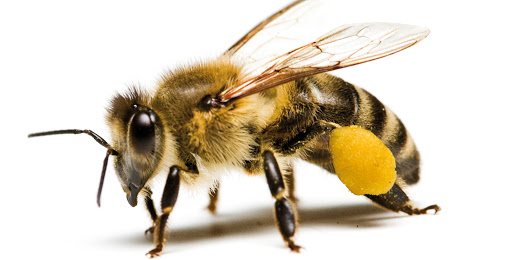 Zapamiętaj !!! Przepisz te wyrazy 3 razy do zeszytu  Edukacja przyrodnicza. Zadanie 1.Obejrzyj filmiki „Z kamerę wśród pszczół”https://www.youtube.com/watch?v=LMLSxZJTNnE&feature=youtu.behttps://www.youtube.com/watch?v=PX8JKShqt9c&feature=youtu.behttps://www.youtube.com/watch?v=exknqkNNFGg&feature=youtu.beZadanie 2. Wykonaj zadanie „Jak powstaje miód”https://learningapps.org/watch?v=ixfu7ixcZadanie 3. Połącz w pary.https://learningapps.org/9453070Zadanie 4. Odpowiedz na pytania. Zaznacz prawidłową odpowiedź. Osoba zajmująca się pracą w pasiece. Pszczelarz				c) UlMiód					d) TaniecZamieszkują tam pszczoły.Pszczelarstwo			c) pszczelarzTaniec					d) ulSłodki produkt wytwarzany przez pszczoły.Taniec					c) MiódUl						d) PszczelarzRzemiosło zajmujące się hodowlą pszczół?Pszczelarz				c) MiódUl						d) PszczelarstwoW ten sposób porozumiewają się pszczoły.Miód					c) PszczelarzPszczelarstwo			d) taniecEdukacja muzyczna. 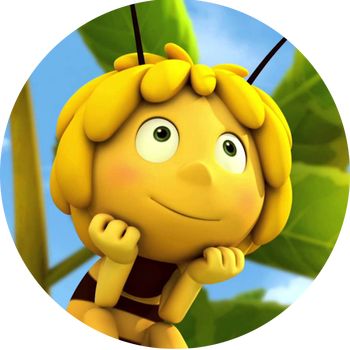 Posłuchaj piosenki. https://www.youtube.com/watch?v=UG-WU0ZbgK8Edukacja społeczna.Dzień odkrywców brązowa papuga.„Kolory wiosny”Wykonaj zadania 1,2,3 strona 58Wykonaj zadania 4,5 strona 59.BRAWO !!!!!Kolejny dzień nauki w domu za nami. Jestem z Was dumna. Życzę Wam i Waszym Rodzicom udanego, spokojnego i mile spędzonego weekendu. Do usłyszenia w poniedziałek. Pozdrawiam Was serdecznie i ściskam z całych sił Milena Ruta 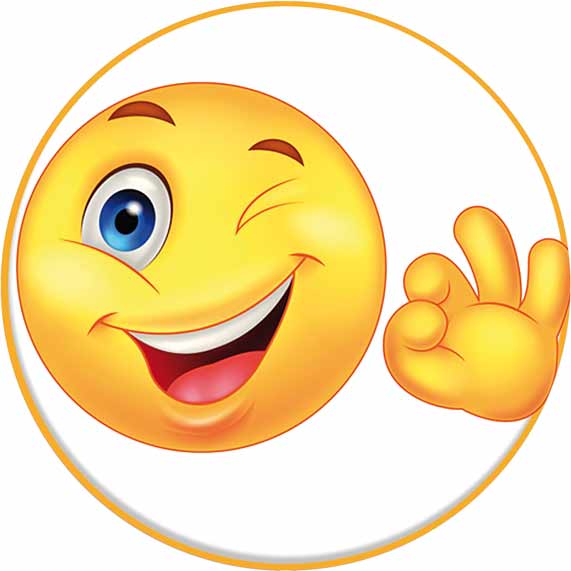 Dzisiaj Państwo nic nie wysyłacie 